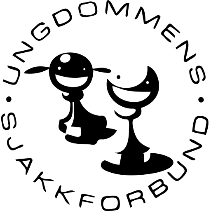 Mal for rapportering fra klubber og kretser (lokalledd)Utfylt skjema returneres til: livmette@sjakk.noSvarfrist: 1. august 2017Momskompensasjon 2017KontaktinformasjonNavn på lokalleddOrganisasjonsnummerKontonummer Navn kontaktpersonTlf. kontaktpersonE-post kontaktpersonSøknadsgrunnlagSøknadsgrunnlagRegnskapsår 2016Kroner§ 10, 1. leddDriftskostnader fra revidert regnskap, finanskostnader skal ikke være medDriftskostnader som faller utenfor ordningen§ 7, 6. ledd, og § 5, 4. ledd bokstav a og cKostnader som faller utenfor den frivillig og ikke fortjenestebasert delen av organisasjonen- Driftskostnader som faller utenfor ordningen§ 7, 7. leddKostnadsførte ny-, på- og ombyggingskostnader for bygg, anlegg og annen fast eiendom-Driftskostnader som faller utenfor ordningen§ 7, 7. leddAvskrivninger på aktiverte kostnader på bygg, anlegg og annen fast eiendom-Driftskostnader som faller utenfor ordningen§ 7, 8. leddDrifts- og vedlikeholdskostnader som gjelder bygg, anlegg og annen fast eiendom for utleie til eksterne-Driftskostnader som faller utenfor ordningen§ 7, 9. leddAnleggsprosjekt som omfattes av ordningen for mva-kompensasjon for idrettsanlegg-Sum søknadsgrunnlag=Valgfritt å rapportereValgfritt å rapportereAntall lønnede årsverk i lokalleddet:Antall frivillige i lokalleddet:Antall årsverk som frivillige utgjør i lokalleddet:Antall medlemmer som betaler kontingent til lokalleddet: